　　　様式第５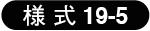 レベル２特定生物試料等廃棄届（公財）高輝度光科学研究センター　　安全管理室長殿　　　　　　　　　　　　　　　　　　届出期日　　      　年　　　月　　　日　　　　　　　　　　　　　　　　　　　　　　　　　　　　　　　　　　　　　　　　　　　生物実験責任者所属　                Tel;　　　　　　　　　　　　　　　　　　　　　　　　　　　　　　　　　　　　　　　　　　　生物実験責任者氏名　　   　　　　　　　　　　下記の通り、生物実験の安全管理のために申請します。記レベル２特定生物試料等廃棄確認通知所属　　　　　　　　　　　　氏名　　　　　　　　殿　  　　　年　　　月　　　日付をもって届出のあったレベル２特定生物試料（　　　　　　　　）及び汚染廃棄物の廃棄処分については、届出の通り廃棄しても　差し支えありません。　　　　　　　　　　　　　　　　　　　　　　　　　　　　　　　　　　　　　　　　　　　　　　　　　　   　　　年　　　月　　日　　　　　　　　　　　　　　　　　　　　　　　　　　　　　　　　　　　　　　　　　　　　　　　（公財）高輝度光科学研究センター　　　　　　　　　　　　　　　　　　　　　　　　　　　　　　　　　　　　　　　　　　　　　　　　　　安全管理室長　　　　　　　　　　　印　　　　　　　（レベル２特定生物試料等廃棄届-様式第５）「持ち帰る事業所」は、△△株式会社○○研究所のように記入すること「梱包・運搬の方法」は、梱包についてはポリ袋２重包を段ボール箱に入れてガムテープで封じる　のように、　　　　　　　　　　運搬については、郵送・差出人氏名、自動車による自己運搬・運転者氏名、電車及びタクシーによる自己運搬・持参者氏名、　　　　　　　　　　　　　　　　運搬業務委託・運搬会社名・受付担当者名及びその電話番号、のように記入すること。　　1.廃棄物及び滅菌消毒方法1.廃棄物及び滅菌消毒方法1.廃棄物及び滅菌消毒方法1.廃棄物及び滅菌消毒方法1.廃棄物及び滅菌消毒方法1.廃棄物及び滅菌消毒方法1.廃棄物及び滅菌消毒方法試料名汚染廃棄物名汚染廃棄物名状態滅菌消毒方法備考2.廃棄物処分予定期日　　　   　　　年　　月　　日3.廃棄処分方法（公益財団法人高輝度光科学研究センターが行う実験については記入不要）2.廃棄物処分予定期日　　　   　　　年　　月　　日3.廃棄処分方法（公益財団法人高輝度光科学研究センターが行う実験については記入不要）2.廃棄物処分予定期日　　　   　　　年　　月　　日3.廃棄処分方法（公益財団法人高輝度光科学研究センターが行う実験については記入不要）2.廃棄物処分予定期日　　　   　　　年　　月　　日3.廃棄処分方法（公益財団法人高輝度光科学研究センターが行う実験については記入不要）2.廃棄物処分予定期日　　　   　　　年　　月　　日3.廃棄処分方法（公益財団法人高輝度光科学研究センターが行う実験については記入不要）2.廃棄物処分予定期日　　　   　　　年　　月　　日3.廃棄処分方法（公益財団法人高輝度光科学研究センターが行う実験については記入不要）2.廃棄物処分予定期日　　　   　　　年　　月　　日3.廃棄処分方法（公益財団法人高輝度光科学研究センターが行う実験については記入不要）持ち帰る事業所注1）持ち帰る事業所注1）梱包・運搬方法注2）梱包・運搬方法注2）梱包・運搬方法注2）梱包・運搬方法注2）